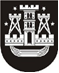 KLAIPĖDOS MIESTO SAVIVALDYBĖS TARYBASPRENDIMASDĖL KLAIPĖDOS MIESTO SAVIVALDYBĖS TARYBOS 2010 M. SPALIO 28 D. SPRENDIMO NR. T2-316 „DĖL KLAIPĖDOS MIESTO SAVIVALDYBĖS BIUDŽETINIŲ SPORTO ĮSTAIGŲ SPORTO BAZIŲ NAUDOJIMO TVARKOS APRAŠO PATVIRTINIMO“ PAKEITIMO2013 m. gruodžio 18 d. Nr. T2-325KlaipėdaVadovaudamasi Lietuvos Respublikos vietos savivaldos įstatymo (Žin., 1994, Nr. 55-1049; 2008, Nr. 113-4290) 18 straipsnio 1 dalimi, Klaipėdos miesto savivaldybės taryba nusprendžia:1. Pakeisti Klaipėdos miesto savivaldybės biudžetinių sporto įstaigų sporto bazių naudojimo tvarkos aprašą, patvirtintą Klaipėdos miesto savivaldybės tarybos 2010 m. spalio 28 d. sprendimu Nr. T2-316 „Dėl Klaipėdos miesto savivaldybės biudžetinių sporto įstaigų sporto bazių naudojimo tvarkos aprašo patvirtinimo“:1.1. išdėstyti 8.2 papunktį taip:„8.2. biudžetinėms ir viešosioms (kurių savininkė ar dalininkė yra Klaipėdos miesto savivaldybė) sporto įstaigoms, jų pagrindinei veiklai vykdyti;“;1.2. išdėstyti 14.1 papunktį taip:„14.1. viešosioms (kurių savininkė ar dalininkė yra Klaipėdos miesto savivaldybė) ir kitoms biudžetinėms Klaipėdos miesto savivaldybės sporto mokymo įstaigoms, jų pagrindinei veiklai vykdyti;“;1.3. papildyti 14.4 papunkčiu:„14.4. sporto šakų atstovams, kurie Klaipėdos miesto savivaldybės tarybos 2013 m. gegužės 30 d. sprendimu Nr. T2-129 nepateko į sporto šakų, finansuojamų Klaipėdos miesto savivaldybės biudžetinėse sporto įstaigose, sąrašą ir kurių pasirenkamojo vaikų ugdymo programa gavo dalinį finansavimą iš sportininko krepšelio lėšų.“.2. Nustatyti, kad 1.3 papunktis galioja iki 2014 m. gruodžio 31 d.3. Skelbti apie šį sprendimą vietinėje spaudoje ir visą sprendimo tekstą – Klaipėdos miesto savivaldybės interneto tinklalapyje.Savivaldybės meras Vytautas Grubliauskas